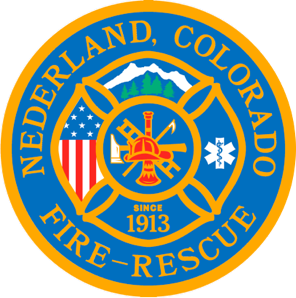 Nederland Fire Protection District Board of Directors Regular Meeting MinutesJuly 19, 2023** This meeting is being recorded **Roll CallTodd Wieseler - PresentGuy Falsetti – PresentRuss Panneton – PresentInterim Chief Schmidtmann - PresentAnnounce Quorum & Call Meeting to Order @ 19:01Approve the meeting agenda 3-0-0Acceptance of previous meeting minutes6/21/2023 Regular Meeting7/12/2023 Special MeetingOaths of OfficeBob SheehanRyan Keeler(Optional) Recess Public Meeting for Filing of Oaths @ Oaths were filed on 7/13/2023 (Sheehan) & 7/16/2023 (Keeler)Roll CallGuy Falsetti - PresentTodd Wiesler –  PresentRuss Panneton - PresentBob Sheehan - PresentRyan Keeler - PresentAnnounce Quorum & Call Meeting to Order @ 19:05Motions to Select Members to Board PositionsOpen Secretary positionDo we what to rolesTabled for a future Board MeetingPublic Statements, Comments or Questions(Please state name and if in district or out of district for the record)Name			District	NoneTreasurer’s ReportGen Operating $384,059.07Reserve $205,980.55 (off by $437.16 – need to transfer)Apparatus $27,906.69Pension $40,521.88Check $191,822.20Savings $202,359.73Total in all accounts $1,052, 650.12Total unreserved $771,896.64Expenses$12K underspent for JuneYTD overspent by $12,047Chief’s ReportNo action items/follow-upsA new policy in regards to West Magnolia Campground night callsLE is needed and will be requiredWon EMTS grant -$108,000 + towards our new ambulanceMust pay in full and then we will be reimbursedCannot start purchasing until September2-3 weeks we will get a final costGetting an estimate for electrical in order to install SCBA compressorNew PRN should be done with training this FridayZoneHaven is a new program the County will be using in order to report real-time changes during wildland firesInterim Chief Schmidtmann attended training and will implement a way to train staff in the department. Fire Marshal Joslin awarded a scholarship to the Fire Leadership Challenge with a focus on the Fire Marshal Symposium. Outstanding invoices for InspectionsGoing to implement an online payment solution which may allow more payment ease but will effect fees. Resident looking at building beyond the top of CaribouInterim Chief and Fire Marshal visited the site today and is trying to find a solution for fire suppression. The terrain is very steep and narrow and inaccessible for 5 months out of the year.  New BusinessNoneOld BusinessReport from search team on Hiring ProcessRegular session ended @ 19:37Special Executive SessionSpecial Meeting ConclusionsSearch has been narrowed down to 3 candidatesPublic Statements, Comments or Questions(Please state name and if in district or out of district for the record)NoneAny other businessIs another special meeting necessary prior to the next regular meeting?Next Meeting August 16th  @ 7pmMotion to adjourn 5-0-0Adjourn the meeting @  22:39